Wykonaj pszczółkę z papierowego talerzyka. Do wykonania pracy będą potrzebne, nożyczki, klej, papier kolorowy czarny i niebieski, czarny flamaster, druciki, żółta farbka, pędzel.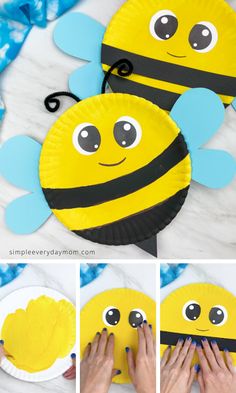 Wytnij obrazki po liniach i dopasuj ich cienie.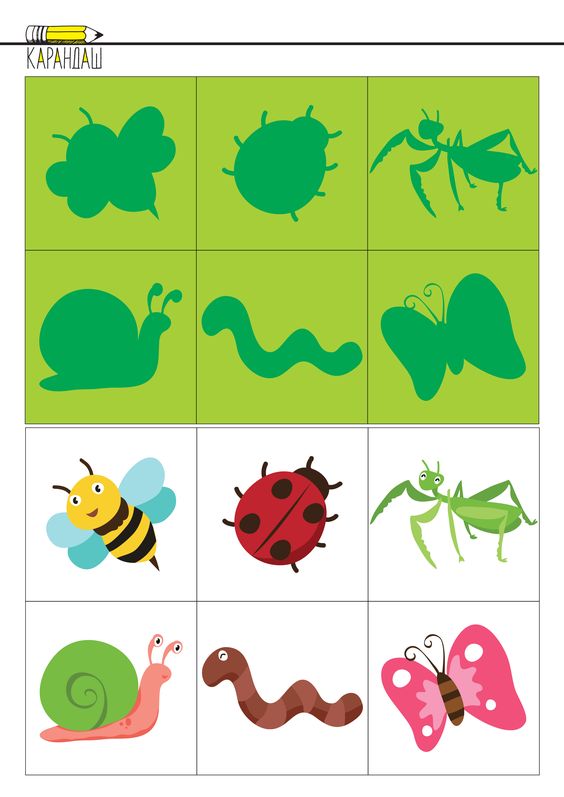 Uzupełnij obrazki  elementami znajdującymi się poniżej.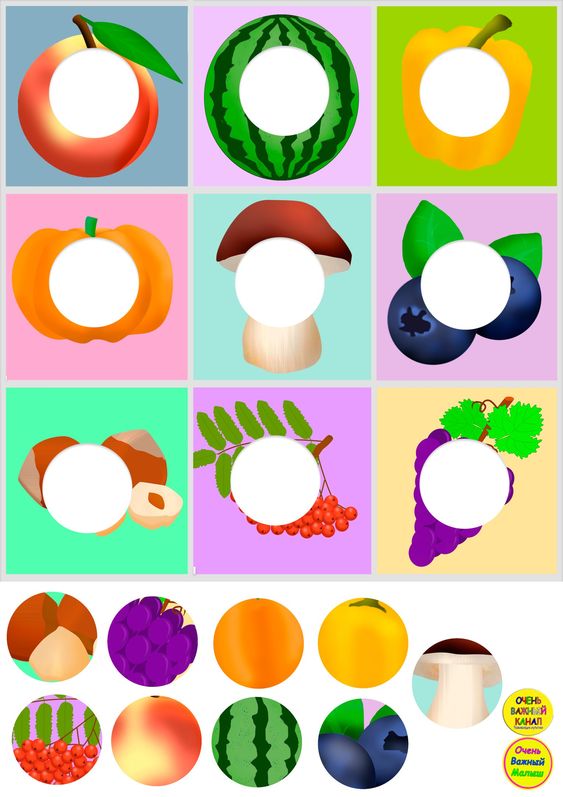 Pokoloruj cyfry.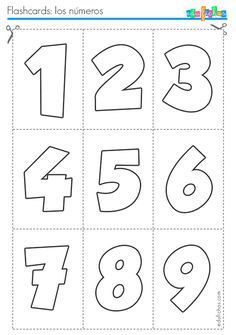 Pozdrawiam Iwona Tawrell.